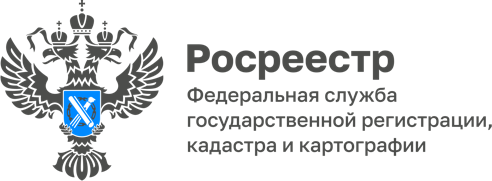 20.03.2023Геодезия в цифрахНа территории Республики Адыгея расположено 420 пунктов геодезических сетей, сведения о которых включены в реестр федерального фонда пространственных данных, в том числе:•273 пункта геодезической сети сгущения 3 и 4 классов;•147 пунктов государственной нивелирной сети 1 и 2 классов;По состоянию на 22.03.2023 региональным Управлением Росреестра актуализирована информация о состоянии 139 из 273 пунктов государственной геодезической сети (51%).В целях обеспечения сохранности геодезических пунктов Управлением Росреестра по Республике Адыгея установлены охранные зоны на 273 пункта государственной геодезической сети.Мероприятия по мониторингу состояния геодезических пунктов осуществляются Управлением на постоянной основе.------------------------------------Контакты для СМИ: (8772)56-02-4801_upr@rosreestr.ruwww.rosreestr.gov.ru385000, Майкоп, ул. Краснооктябрьская, д. 44